KLASA: 112-02/21-01/02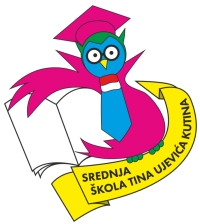 URBROJ: 2176-58-21-01Kutina, 8. siječnja 2021.OBAVIJESTo rezultatu natječajaTemeljem provedenog natječaja objavljenog 14. prosinca 2020. na mrežnim stranicama i oglasnoj ploči Hrvatskog zavoda za zapošljavanje te mrežnoj stranici i oglasnim pločama Srednje škole Tina Ujevića za nastavnika/cu latinskog jezika na neodređeno, nepuno radno vrijeme, uz suglasnost Školskog odbora, jednoglasno je izabrana Venesa Manavski, dipl. kateheta iz Pakraca.							Ravnatelj						 Saša Sambolek, prof.